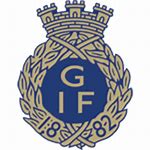 Information om 5-5 sammandrag den 2 juni 2018Hej!Här kommer den första informationen kring 5-5 sammandraget den 2 juni. Först vill vi informera om att vi har flyttat sammandraget till Gavlevallen på grund av det stora antalet lag som anmält sig. Bifogar matchschema för dagen samt gruppindelning och spelomgångar. Vill samtidigt passa på att informera om att vissa lag kommer att få spela fyra matcher på grund av ojämnt antal anmälda lag. F9 och F10 kommer att spela i samma grupp på grund av för få antal anmälda lag  flickor 9 år.Parkeringsmöjligheter finns vid Tennishallen och Gavlerinken samt stora grusplanen bakom Gunder Hägg stadion. Bifogar en karta över parkeringsområden.Bifogar även en karta över Gavlevallen med plannumrering samt övrig information om stadion.Kiosker kommer att finnas öppna under hela dagen.Varmt välkomna till Gefle IF 5-5 sammandrag.Med vänlig hälsningAnn-Sofie LundbladFöreningschef Gefle IF Fotboll